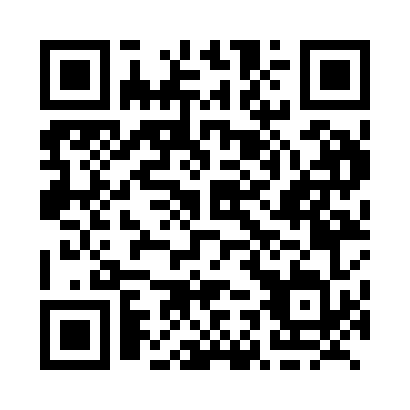 Prayer times for Aspdin, Ontario, CanadaWed 1 May 2024 - Fri 31 May 2024High Latitude Method: Angle Based RulePrayer Calculation Method: Islamic Society of North AmericaAsar Calculation Method: HanafiPrayer times provided by https://www.salahtimes.comDateDayFajrSunriseDhuhrAsrMaghribIsha1Wed4:306:051:156:158:2410:002Thu4:286:041:146:168:2610:023Fri4:266:021:146:178:2710:044Sat4:246:011:146:188:2810:055Sun4:225:591:146:188:2910:076Mon4:205:581:146:198:3110:097Tue4:185:571:146:208:3210:118Wed4:165:551:146:208:3310:139Thu4:145:541:146:218:3410:1410Fri4:135:531:146:228:3610:1611Sat4:115:521:146:238:3710:1812Sun4:095:501:146:238:3810:2013Mon4:075:491:146:248:3910:2114Tue4:055:481:146:258:4010:2315Wed4:045:471:146:258:4110:2516Thu4:025:461:146:268:4310:2717Fri4:005:451:146:278:4410:2818Sat3:595:441:146:278:4510:3019Sun3:575:431:146:288:4610:3220Mon3:555:421:146:298:4710:3421Tue3:545:411:146:298:4810:3522Wed3:525:401:146:308:4910:3723Thu3:515:391:146:318:5010:3924Fri3:495:381:146:318:5110:4025Sat3:485:371:156:328:5210:4226Sun3:475:361:156:328:5310:4327Mon3:455:361:156:338:5410:4528Tue3:445:351:156:338:5510:4629Wed3:435:341:156:348:5610:4830Thu3:425:341:156:358:5710:4931Fri3:415:331:156:358:5810:51